Гуманитарный проектГосударственного учреждения образования«Озерская средняя школа» Узденского районаБудем рады сотрудничеству!Humanitarian project of theState Educational Establishment“Ozero Secondary School” Uzda DistrictWe will be glad to cooperate!1. Наименование проекта: «Создаем историю вместе»1. Наименование проекта: «Создаем историю вместе»2. Обоснование проекта: Дети - будущее нашего общества. С раннего возраста человек начинает осознавать себя частицей своей семьи, своей нации, своей Родины. Организовывая поисковую и проектно-исследовательскую деятельность обучающихся через организацию работы школьного музея, учащиеся будут постоянно соприкасаться с историей войны, исторических объектов своей малой Родины – аг.Озеро, школы, независимо от того, какую тему они изучают. Мы сможем не только создать музейную экспозицию в стенах школы, но и наладить работу с использованием многообразных форм деятельности школьников, включающую в себя поиск и сбор материалов, проведение экскурсий, встречи с интересными людьми, запись их воспоминаний, организацию праздников, конкурсов, краеведческих конференций. Музей способствует развитию у молодого поколения чувства патриотизма, любви к своей родине. Это одна из важных форм воспитательной работы в школе. 2. Обоснование проекта: Дети - будущее нашего общества. С раннего возраста человек начинает осознавать себя частицей своей семьи, своей нации, своей Родины. Организовывая поисковую и проектно-исследовательскую деятельность обучающихся через организацию работы школьного музея, учащиеся будут постоянно соприкасаться с историей войны, исторических объектов своей малой Родины – аг.Озеро, школы, независимо от того, какую тему они изучают. Мы сможем не только создать музейную экспозицию в стенах школы, но и наладить работу с использованием многообразных форм деятельности школьников, включающую в себя поиск и сбор материалов, проведение экскурсий, встречи с интересными людьми, запись их воспоминаний, организацию праздников, конкурсов, краеведческих конференций. Музей способствует развитию у молодого поколения чувства патриотизма, любви к своей родине. Это одна из важных форм воспитательной работы в школе. 3. Срок реализации проекта: 24 месяца3. Срок реализации проекта: 24 месяца4. Организация –заявитель, предлагающая проект: государственноеучреждение образования «Озерская средняя школа» Узденского района.4. Организация –заявитель, предлагающая проект: государственноеучреждение образования «Озерская средняя школа» Узденского района.5. Цель проекта: обеспечение популяризации историко-культурного наследия малой Родины среди подрастающего поколения, посредством создания современного музейного и экспозиционного пространства 5. Цель проекта: обеспечение популяризации историко-культурного наследия малой Родины среди подрастающего поколения, посредством создания современного музейного и экспозиционного пространства 6. Задачи проекта:Создание постоянной музейной экспозиции;Образовательные задачи:- повышение информированности и формирование у подрастающего поколения уважительного отношения к прошлому Родины, родного края через использование фондов музея и активизацию учебно-методической работы;- приобретение начальных представлений об исторической судьбе нашей страны; освоение новых форм поиска, обработки и анализа информации;Воспитательные задачи:- воспитать чувство гражданственности, любви к Родине;- воспитать творческое отношение к учению, труду, жизни;- воспитать познавательные интересы и способности, социальную активность учащихся;Развивающие задачи:- развить умение думать и умение исследовать;- сформировать качества личности, достойные гражданина своей Родины.6. Задачи проекта:Создание постоянной музейной экспозиции;Образовательные задачи:- повышение информированности и формирование у подрастающего поколения уважительного отношения к прошлому Родины, родного края через использование фондов музея и активизацию учебно-методической работы;- приобретение начальных представлений об исторической судьбе нашей страны; освоение новых форм поиска, обработки и анализа информации;Воспитательные задачи:- воспитать чувство гражданственности, любви к Родине;- воспитать творческое отношение к учению, труду, жизни;- воспитать познавательные интересы и способности, социальную активность учащихся;Развивающие задачи:- развить умение думать и умение исследовать;- сформировать качества личности, достойные гражданина своей Родины.7. Целевая группа: обучающиеся 1–11 классов, их законные представители, классные руководители, руководитель музея, заместитель директора по воспитательной работе, учителя истории, учащиеся подучетных категорий, воспитывающиеся в неполных, малообеспеченных, многодетных семьях, заинтересованные лица.7. Целевая группа: обучающиеся 1–11 классов, их законные представители, классные руководители, руководитель музея, заместитель директора по воспитательной работе, учителя истории, учащиеся подучетных категорий, воспитывающиеся в неполных, малообеспеченных, многодетных семьях, заинтересованные лица.8. Краткое описание мероприятий в рамках проекта:Поэтапный план реализации проекта:1 этап. ОрганизационныйОрганизация работы поисковой группы музея «Юный краевед». Изучение краеведческой литературы. Установление контакта с музеями, архивами. Сбор материалов и экспонатов.2 этап. Деятельностный.1) Разработка проекта постоянной музейной экспозиции ГУО «Озерская средняя школа» Узденского района:- изготовление витрин, стендов и иной экспозиционно-выставочной мебели;- приобретение интерактивного оборудования, для организация и проведения экскурсий;2) Оформление интерьера музейной экспозиции:- раздел экспозиции «Вспомним всех поименно» - летопись героев Великой Отечественной войны аг. Озеро Узденского района (источники поступления экспонатов: семейные архивы учителей и учеников, исследовательские материалы)- раздел экспозиции «Историко-культурное наследие аг.Озеро Узденского района» (исторические материалы о Церкви Св.Петра и Павла, действующем во время Великой Отечественной войны на территории аг.Озеро, аэродроме и т.д)3) Проведение линеек, акций, семинаров, конкурсов для привлечения большего количества заинтересованных учащихся.4) Создание виртуальной экспозиции:- теоретические и практические занятия по созданию Web-страниц.- определение модели электронного музея.- разработка виртуальных экскурсий.- размещение Web-страницы школьного музея на сайте школы.8. Краткое описание мероприятий в рамках проекта:Поэтапный план реализации проекта:1 этап. ОрганизационныйОрганизация работы поисковой группы музея «Юный краевед». Изучение краеведческой литературы. Установление контакта с музеями, архивами. Сбор материалов и экспонатов.2 этап. Деятельностный.1) Разработка проекта постоянной музейной экспозиции ГУО «Озерская средняя школа» Узденского района:- изготовление витрин, стендов и иной экспозиционно-выставочной мебели;- приобретение интерактивного оборудования, для организация и проведения экскурсий;2) Оформление интерьера музейной экспозиции:- раздел экспозиции «Вспомним всех поименно» - летопись героев Великой Отечественной войны аг. Озеро Узденского района (источники поступления экспонатов: семейные архивы учителей и учеников, исследовательские материалы)- раздел экспозиции «Историко-культурное наследие аг.Озеро Узденского района» (исторические материалы о Церкви Св.Петра и Павла, действующем во время Великой Отечественной войны на территории аг.Озеро, аэродроме и т.д)3) Проведение линеек, акций, семинаров, конкурсов для привлечения большего количества заинтересованных учащихся.4) Создание виртуальной экспозиции:- теоретические и практические занятия по созданию Web-страниц.- определение модели электронного музея.- разработка виртуальных экскурсий.- размещение Web-страницы школьного музея на сайте школы.9. Общий объём финансирования (в долларах США): 5000 $9. Общий объём финансирования (в долларах США): 5000 $Источник финансированияОбъем финансирования (долларах США)Средства донора  5000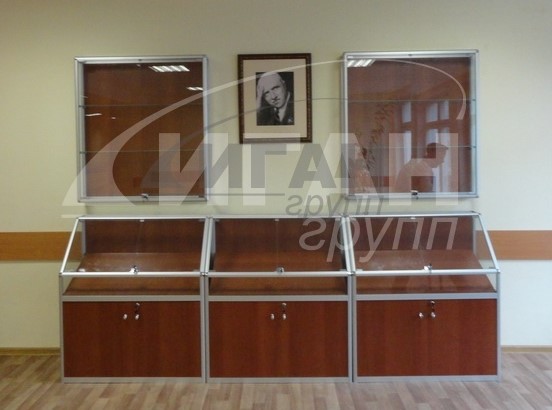 Место реализации проекта (область/район/город): Минская область, Узденский район, аг.Озеро, ул.Школьная,2Место реализации проекта (область/район/город): Минская область, Узденский район, аг.Озеро, ул.Школьная,2Контактное лицо: Липницкий Эдуард Владимирович, директор государственного учреждения образования «Озерская средняя школа» Узденского района», (801718) 49344, ozero.sch@uzda.gov.by  Контактное лицо: Липницкий Эдуард Владимирович, директор государственного учреждения образования «Озерская средняя школа» Узденского района», (801718) 49344, ozero.sch@uzda.gov.by  1. Name of the project: “Creating history together”1. Name of the project: “Creating history together”2. Rationale for the project: Children are the future of our society.  From his early age, a person begins to realize himself as a particle of his family, his nation, his Motherland. Organizing students searching and project-investigating activity through the organization of the school museum work, students will constantly come into contact with the history of the war, the historical objects of their small homeland – the village of Ozero, the school regardless of the topic they are studying.  We will be able not only to create a museum exposition within the school, but also to establish the work of various forms of schoolchildren's activities, including the search and collection of materials, conducting excursions, meetings with interesting people, recording of their memories, organizing  holidays, competitions, local history conferences.  The museum contributes to the development of a sense of patriotism and love for their homeland among the younger generation.  This is one of the important forms of school educational work.2. Rationale for the project: Children are the future of our society.  From his early age, a person begins to realize himself as a particle of his family, his nation, his Motherland. Organizing students searching and project-investigating activity through the organization of the school museum work, students will constantly come into contact with the history of the war, the historical objects of their small homeland – the village of Ozero, the school regardless of the topic they are studying.  We will be able not only to create a museum exposition within the school, but also to establish the work of various forms of schoolchildren's activities, including the search and collection of materials, conducting excursions, meetings with interesting people, recording of their memories, organizing  holidays, competitions, local history conferences.  The museum contributes to the development of a sense of patriotism and love for their homeland among the younger generation.  This is one of the important forms of school educational work.3. Project implementation period: 24 months3. Project implementation period: 24 months4. Applicant organization proposing the project: State Educational Establishment “Ozero Secondary School” Uzda district.4. Applicant organization proposing the project: State Educational Establishment “Ozero Secondary School” Uzda district.5. Project purpose: providing popularisation of the historical-cultural legacy of the small Motherland among the younger generation, through the creation of a modern museum and exposition area5. Project purpose: providing popularisation of the historical-cultural legacy of the small Motherland among the younger generation, through the creation of a modern museum and exposition area6.Project objectives: Creation of a permanent museum exposition;  Educational tasks:- increase of awareness and formation  of the younger generation respectful attitude towards the past of the Motherland, their native land through the use of museum funds and the activation of educational and methodological work;- acquisition of initial ideas about the historical fate of our country;  - development of new forms of search, processing and analysis of information;  Pedagogical tasks: - to cultivate  a sense of citizenship, love for the Motherland;  - to cultivate a creative attitude to learning, work, life;  - to cultivate cognitive interests and abilities, social activity of students;  Developing tasks: - to develop the ability to think and the ability to explore;  - to form personality traits worthy of a citizen of his Motherland.  6.Project objectives: Creation of a permanent museum exposition;  Educational tasks:- increase of awareness and formation  of the younger generation respectful attitude towards the past of the Motherland, their native land through the use of museum funds and the activation of educational and methodological work;- acquisition of initial ideas about the historical fate of our country;  - development of new forms of search, processing and analysis of information;  Pedagogical tasks: - to cultivate  a sense of citizenship, love for the Motherland;  - to cultivate a creative attitude to learning, work, life;  - to cultivate cognitive interests and abilities, social activity of students;  Developing tasks: - to develop the ability to think and the ability to explore;  - to form personality traits worthy of a citizen of his Motherland.  7.Target group: students in grades 1-11, their legal representatives, class teachers, the head of the museum, the deputy director for educational work, history teachers, students who are on different types of registration , students brought up in incomplete, low-income, multi-children  families,  interested persons.  7.Target group: students in grades 1-11, their legal representatives, class teachers, the head of the museum, the deputy director for educational work, history teachers, students who are on different types of registration , students brought up in incomplete, low-income, multi-children  families,  interested persons.  8. Brief description of the activities within the framework of the project: Phased plan for the implementation of the project: 1st stage.  Organizational Organization of the work of the search group of the museum "Young local historian".  Study of the local history literature.  Establishing contact with museums, archives.  Collection of materials and exhibits.  Stage 2.  Activity.  1) Development of a project for a permanent museum exposition of the SEE "Ozero Secondary School" Uzda District: - production of showcases, stands and other exposition and exhibition furniture;  - purchase of interactive equipment for organizing and conducting excursions;  2) Interior design of the museum exposition: - section of the exposition “Let's remember everyone by name” - chronicle of the heroes of the Great Patriotic War of the village of Ozero Uzda district (sources of exhibits: family archives of teachers and students, research materials) - section of the exposition "Historical and cultural heritage of the village of Ozero Uzda district" (historical materials about the Church of St. Peter and Paul, operating during the Second World War on the territory of the village of Ozero airfield, etc.) 3) Carrying out meetings, actions, seminars, competitions to attract more interested students.  4) Creation of a virtual exposition: - theoretical and practical classes on the creation of Web pages.  - definition of the model of the electronic museu m.  -development of virtual tours.  -placement of the Web-page of the school museum on the school website.  8. Brief description of the activities within the framework of the project: Phased plan for the implementation of the project: 1st stage.  Organizational Organization of the work of the search group of the museum "Young local historian".  Study of the local history literature.  Establishing contact with museums, archives.  Collection of materials and exhibits.  Stage 2.  Activity.  1) Development of a project for a permanent museum exposition of the SEE "Ozero Secondary School" Uzda District: - production of showcases, stands and other exposition and exhibition furniture;  - purchase of interactive equipment for organizing and conducting excursions;  2) Interior design of the museum exposition: - section of the exposition “Let's remember everyone by name” - chronicle of the heroes of the Great Patriotic War of the village of Ozero Uzda district (sources of exhibits: family archives of teachers and students, research materials) - section of the exposition "Historical and cultural heritage of the village of Ozero Uzda district" (historical materials about the Church of St. Peter and Paul, operating during the Second World War on the territory of the village of Ozero airfield, etc.) 3) Carrying out meetings, actions, seminars, competitions to attract more interested students.  4) Creation of a virtual exposition: - theoretical and practical classes on the creation of Web pages.  - definition of the model of the electronic museu m.  -development of virtual tours.  -placement of the Web-page of the school museum on the school website.  9. Total amount of financing (in US dollars): 5000 $9. Total amount of financing (in US dollars): 5000 $Source of financingAmount of financing (in US dollars)Donor funds5000Project location (region/district/city): Minsk region, Uzda district, v. Ozero, 2, Shkolnaya st.,Project location (region/district/city): Minsk region, Uzda district, v. Ozero, 2, Shkolnaya st.,Contact person: Lipnitskiy Eduard Vladimirovich, Director of the State Educational Establishment “Ozero Secondary School”, Uzda District, (801718)49344, ozero.sch@uzda.gov.byContact person: Lipnitskiy Eduard Vladimirovich, Director of the State Educational Establishment “Ozero Secondary School”, Uzda District, (801718)49344, ozero.sch@uzda.gov.by